POZNÁVACÍ ZÁJEZD BERLÍN19. až 26. listopadu 2013V rámci projektu občanského sdružení Duha Tangram, s nímž Viděno hmatem navázalo spolupráci, se 15 studentů Gymnázia a Střední odborné školy pro zrakově postižené zúčastnilo podzimního poznávacího zájezdu do Berlína a Postdamu. Z bohatého programu zájezdu vybíráme:Návštěva školy pro zrakově postiženéAktivity se studenty školyProhlídka Berlína, významných památek a muzeíProhlídka BundestaguNávštěva Postdamu a prohlídka zahradyTurecký trhVánoční trhyStudenti byli ubytování v mládežnické ubytovně v Berlíně – Zehlendorf, kde o ně bylo výborně postaráno. Byli též oficiálně přijati na radnici v Steglitz-Zehlendorf. O této návštěvě vyšel i článek v místních novinách.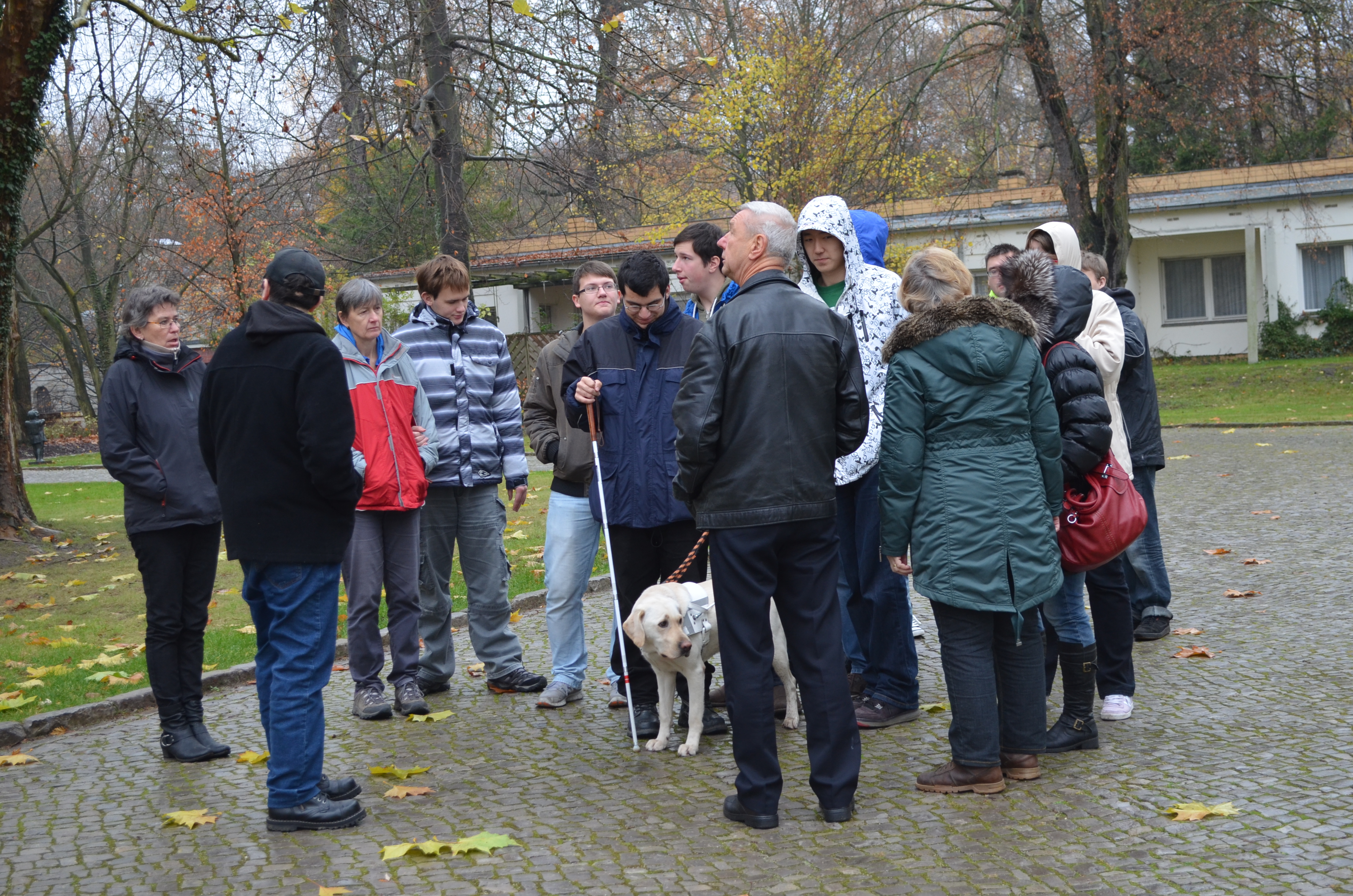 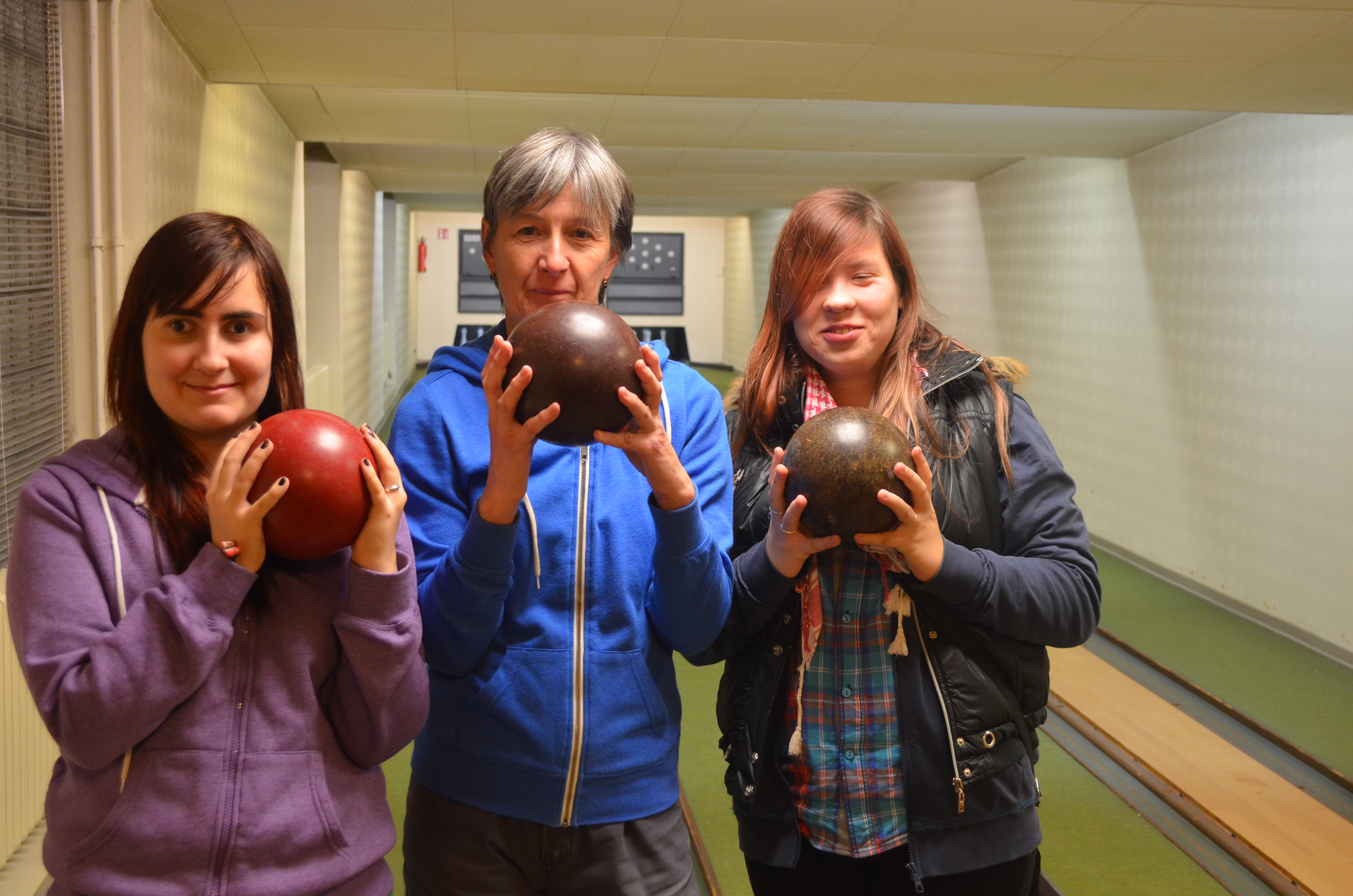 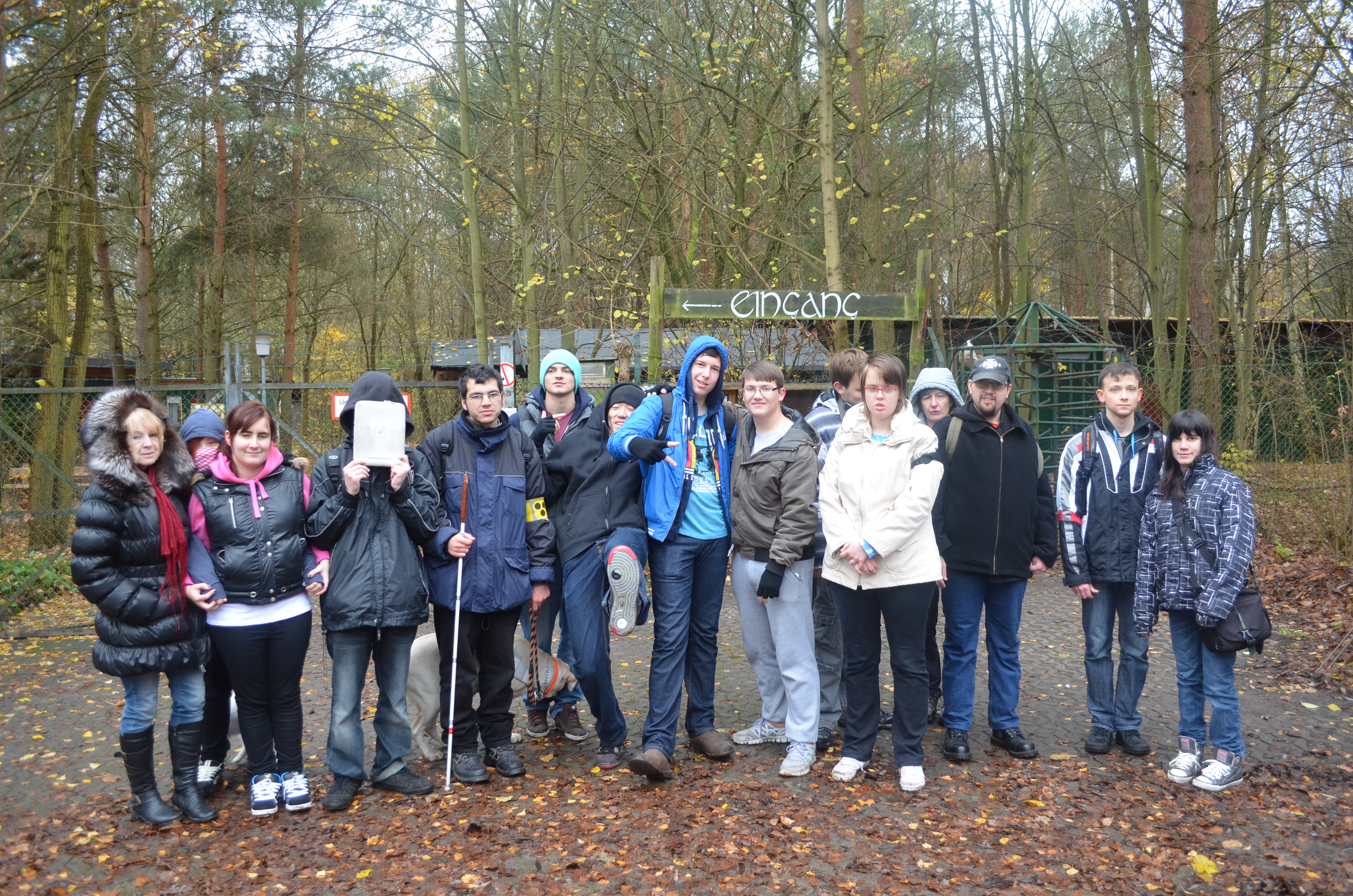 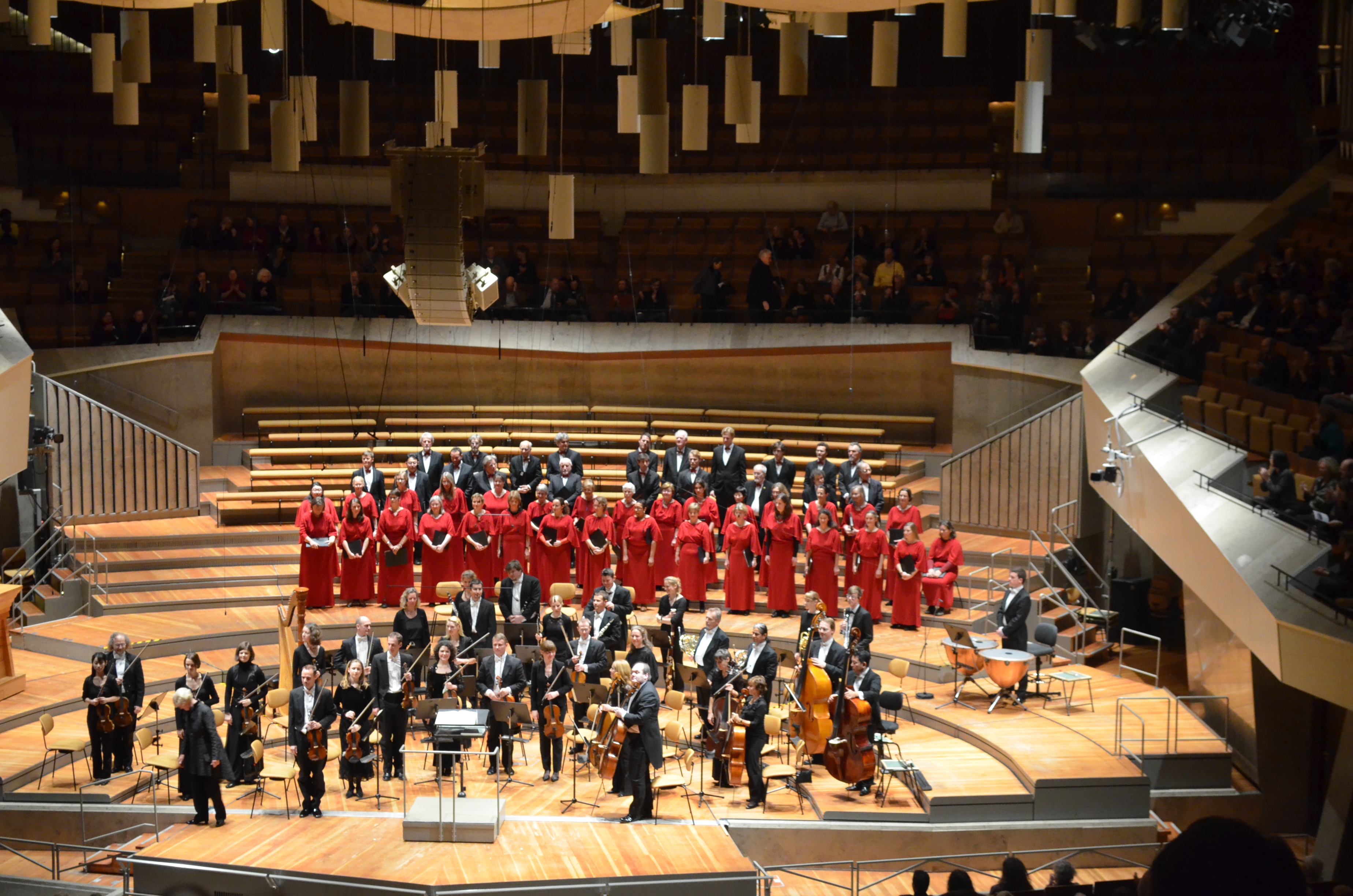 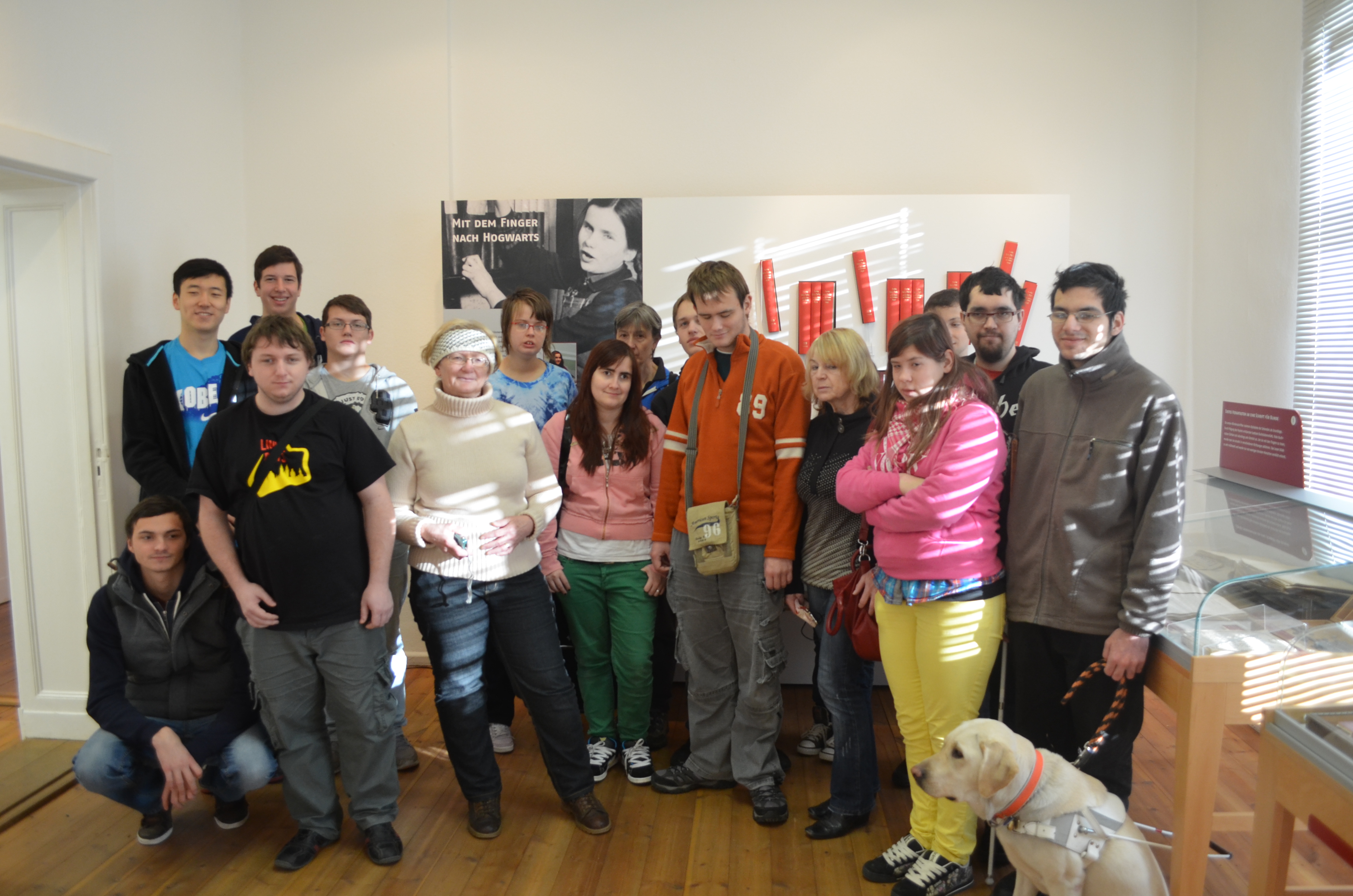 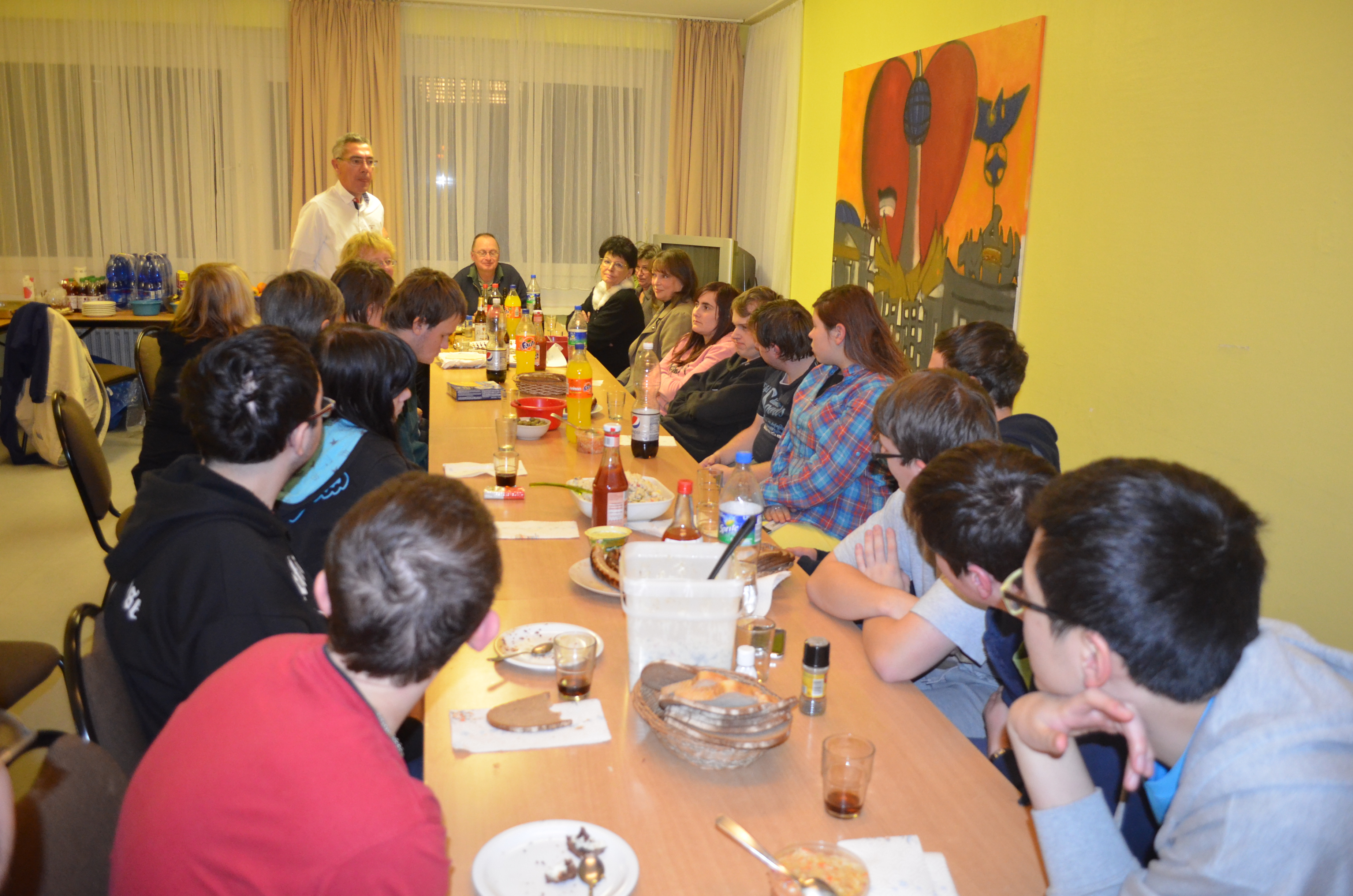 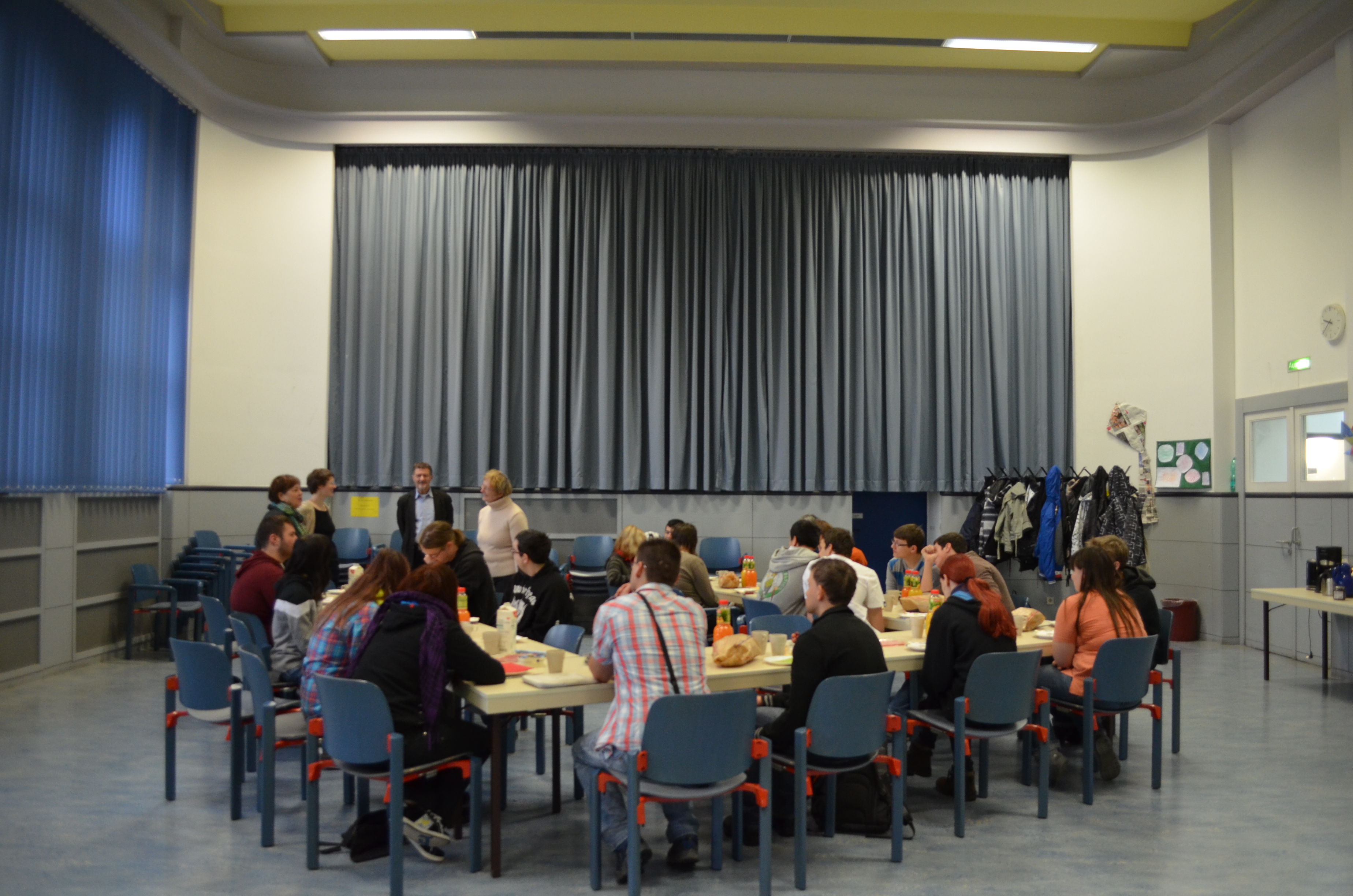 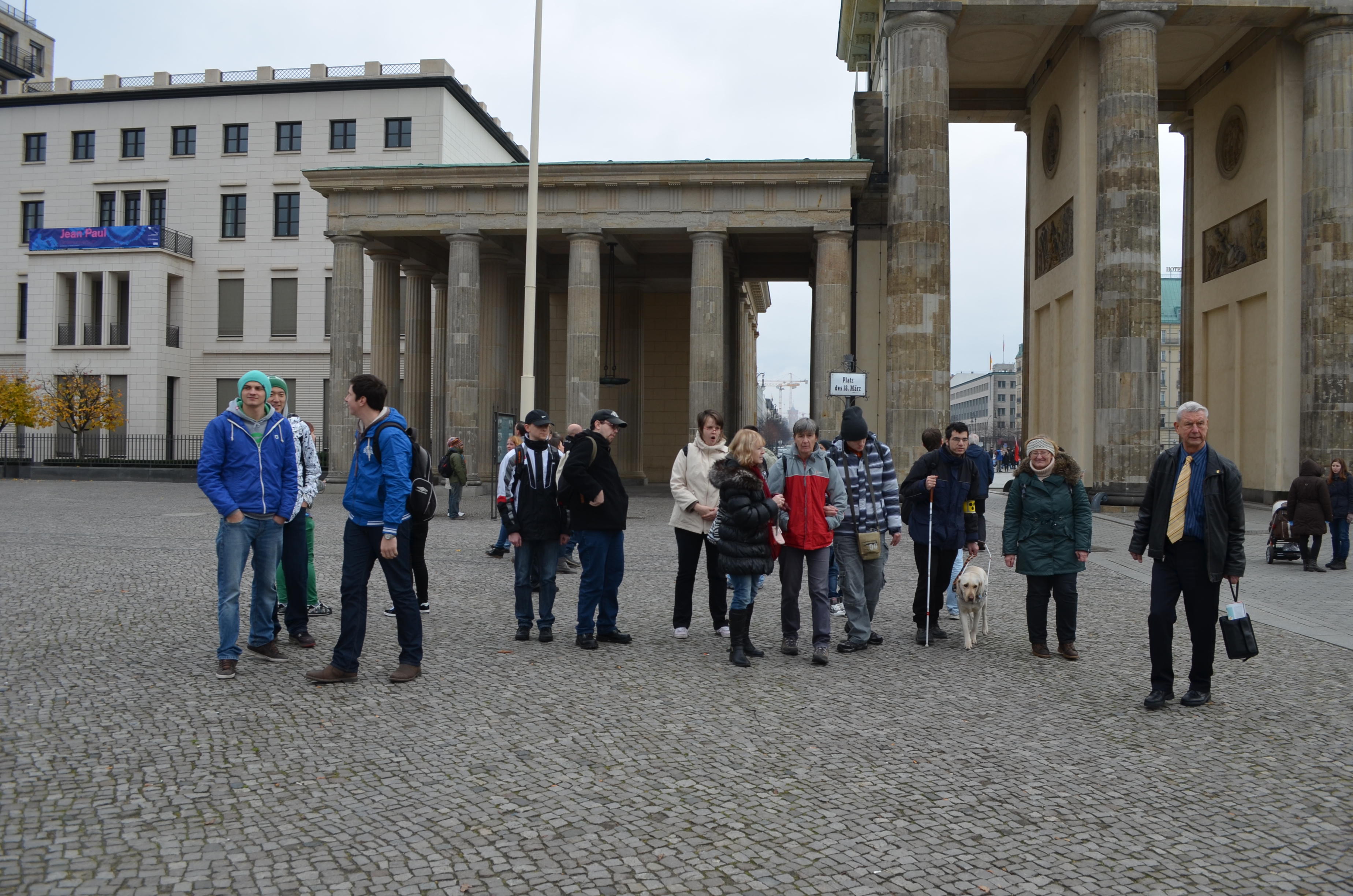 